Autopistas i Areas formen els conductors del futur al Nou Festival de la Infància de BarcelonaLes dues companyies estaran presents a La Ciutat dels Somnis amb la seva activitat conjunta de seguretat viària El Petit Conductor, centrada en ensenyar als nens i nenes les claus d’una conducció seguraEls nens aprendran de la mà de la companyia d’autopistas a planificar i realitzar un viatge segur a través de 5 tallers diferents dedicats, entre altres, a col·locar els objectes correctament dins el maleter o a anar a comprar al supermercat per complir amb els descans durant un trajecte llargD’altra banda, l’empresa líder en Food&Beverage i Travel Retail organitza un espai per preparar i decorar cookies nadalenques amb els més petits de casaDes d’avui i fins el proper 31 de desembre, les famílies podran participar en l’activitat acostant-se al Palau 1 del Recinte de Montjuic de Fira de BarcelonaBarcelona, 27 de desembre de 2018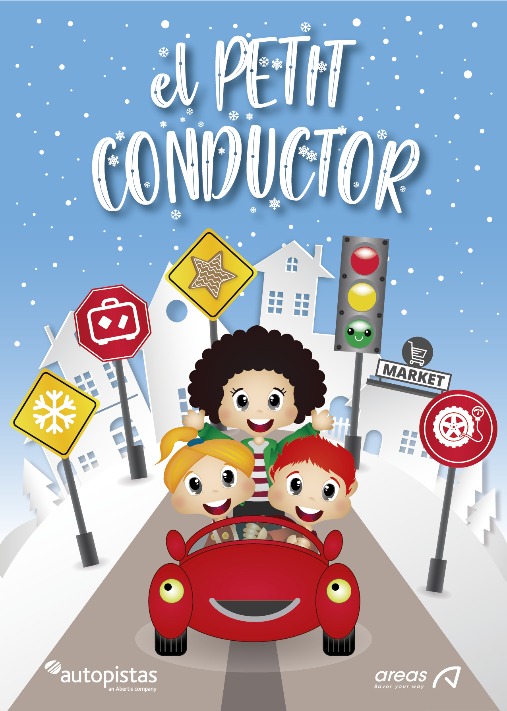 Autopistas, companyia del grup Abertis, i Areas, empresa líder en Food&Beverage i Travel Retail, estaran presents des d’avui i fins al proper 31 de desembre al Nou Festival de la Infància La Ciutat dels Somnis a Barcelona, amb la seva activitat El Petit Conductor, centrada en conscienciar als més petits de casa de la importància d’una conducció segura a través de la diversió. L’activitat, que es preveu que aculli a prop de 2.000 nens i nenes d’entre 4 i 12 anys, consta de 6 tallers diferents que busquen apropar als petits les claus per a planificar i realitzar un viatge segur.D’una banda, Autopistas ha dissenyat 5 mini jocs per a donar a  conèixer els comportaments responsables al volant i tot el que té a veure amb la seguretat viària a l’autopista. Concretament, els nens podran col·locar objectes a un maleter per aprendre a fer-ho correctament; compartir un billar amb altres nens per tal de simular una llevaneu i comprendre la importància d’aquestes màquines; aprendre a ajustar la pressió de les rodes a través d’un joc amb globus i infladors; netejar les llunes en condicions de meteorologia adversa; i conèixer la necessitat de fer parades per descansar durant trajectes llargs, amb un taller on els nens podran comprar al supermercat. D’altra banda, Areas coordina un taller per preparar i decorar cookies nadalenques amb els més petits de casa. Les famílies que hi vulguin participar, podran trobar l’activitat al Palau 1 del Recinte de Montjuic de Fira de Barcelona,  de dijous a diumenge de 10h a 20h i dilluns fins les 16h. L’activitat coordinada pel grup líder en la gestió d’autopistes segures, intel·ligents i sostenibles, neix del joc Autopistas car trip adventure integrat a l’App Autopistas en ruta que, des del 2016, forma en seguretat viària i a través del mòbil als més petits de casa, i ja compta amb més de 90.000 descàrregues. Areas i Autopistas treballen conjuntament en diferents iniciatives per fomentar la seguretat a les autopistes i promoure les parades i descansos dels conductors. L’objectiu final és sensibilitzar sobre la prevenció d’accidents i donar a conèixer els serveis de l’autopista. La Ciutat dels Somnis és una de les principals cites de lleure familiar de l’agenda nadalenca barcelonina que acull 120 activitats esportives, d’acció i experimentació relacionades amb el món de les professions perquè els més petits juguin a ser grans. Està organitzada per Fira de Barcelona conjuntament amb l’Ajuntament de Barcelona.Comunicación  abertis autopistasTel. 93 230 53 19 /  934 142 340comunicacion@abertisautopistas.com- www.autopistas.com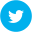 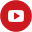 